6.Свидетельство о приёмке и упаковкеШкаф соответствует ГОСТу 16371-93 Упаковщик                           ____________________      Мастер упаковки                  ____________________ Штамп (ОТК)                     ____________________Дата выпуска                       «___» _________ 201__ г.Дата продажи                      «___» _________ 201__ г.Подпись продавца               ____________________Ваш региональный дилер    ____________________ 7.Гарантийные обязательства   7.1. Предприятие-изготовитель гарантирует нормальную работу шкафа при соблюдении потребителем условий эксплуатации, правила хранения и  транспортировки, указанные в данном руководстве.   7.2. Завод принимает претензии по качеству продукции в течение одного года с момента продажи.   7.3. Предприятие оставляет за собой право изменения конструкции с целью улучшения потребительских качеств изделия   7.4. При предъявлении рекламаций необходимо приложить «Свидетельство о приемке».   7.5. Предприятие-изготовитель не несет ответственности за не соблюдения условий  эксплуатации, правил хранения и транспортировки.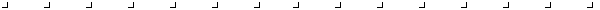 Паспорт и инструкция по сборке.Шкафы серии NL-K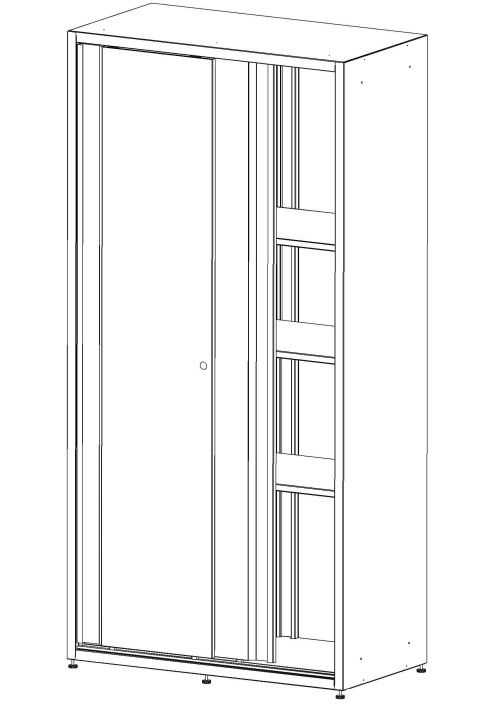                               Благодарим Вас  за покупку нашей продукции.1.Назначение и особенности конструкции1.1. Шкаф металлический напольный, сборный предназначен для размещения, хранения и защиты документации в архивах, библиотеках, офисах и т.д. Различные модификации архивных шкафов позволят оптимально использовать пространство в помещении.1.2. Шкафы изготовлены из качественной листовой стали и окрашены порошковой краской. Цвет - RAL 7035 (светло-серый).1.3. Порошковое покрытие изделия допускает проведение влажной уборки. Не допускается для уборки применять моющие средства, содержащие абразивы.1.4. Упакованное изделие хранить при температуре от -40С  до  +40С и относительнойвлажности не более 70 %. 1.5. Изделие не требует технического обслуживания в процессе эксплуатации.2.Требования техники безопасности2.1. Перед эксплуатацией шкафа необходимо внимательно ознакомиться с паспортом и руководством по сборке шкафа.2.2. Запрещается использовать шкаф, собранный с отступлениями от инструкции по сборке.2.3. Запрещается использовать шкаф в горизонтальном положении.2.4. Шкаф должен устанавливаться на горизонтальной площадке.2.5. Складирование шкафов в упаковке друг на друга не более 5 штук.2.6. Транспортировать шкафы в упаковке только в вертикальном положении.3.Основные технические характеристики                              4.Комплектация 1 шкафа          5.10. Установить замок на левую дверь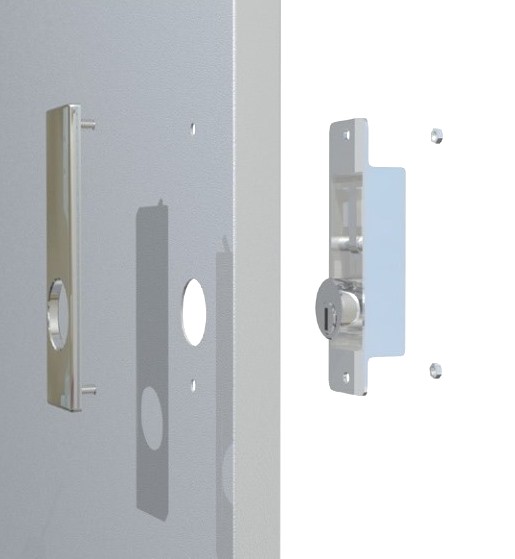 5.11. Вставить левую дверь шипами в ближний паз и аналогично правой двери установить          ролики. Приклеить уплотнитель на двери в местах контакта двери с боковой стенкой.5.12. Установить полки на необходимой высоте 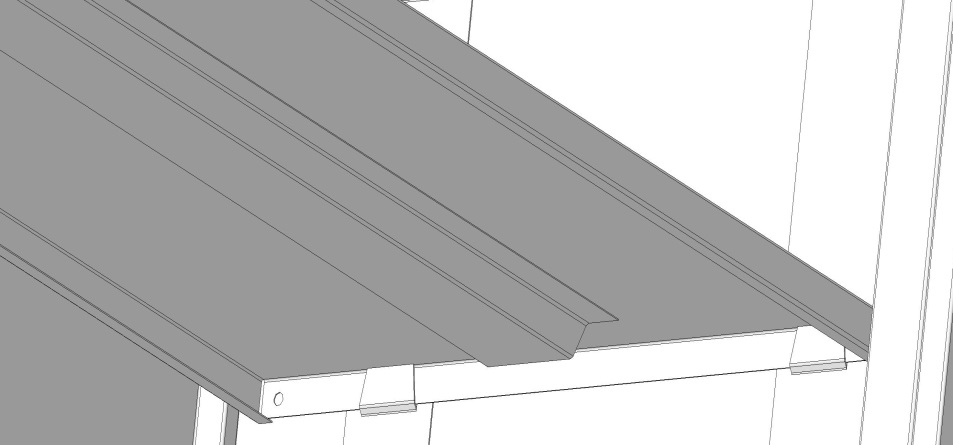      5.13. Используя регулируемые опоры ,выставить шкаф по горизонтали и вертикали .          Сборка закончена.           Шкаф готов к использованию.            5.7. Вставить правую  дверь шипами в дальний направляющий паз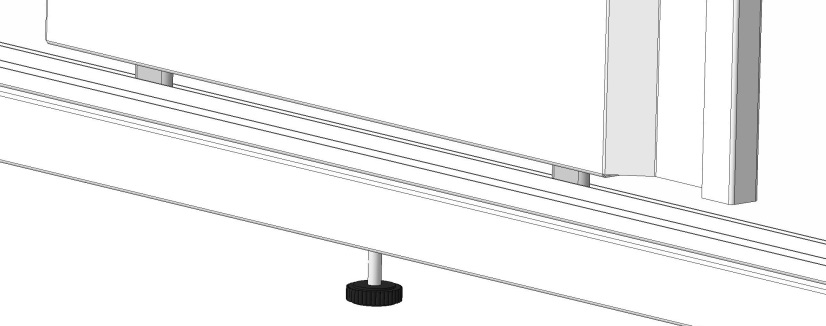 5.8. Навесить два ролика на дальнюю направляющую крыши шкафа5.9. Расположить опору ролика под верхним отгибом двери таким образом ,чтобы отверстие в отгибе двери совпало с резьбовым отверстием опоры. Сквозь овальное отверстие кронштейна ролика и отверстие двери завернуть винт в отверстие опоры( не затягивая до конца).Отрегулировать вертикальное положение двери с помощью нижнего винта кронштейна и зафиксировать кронштейн с помощью верхнего винта. 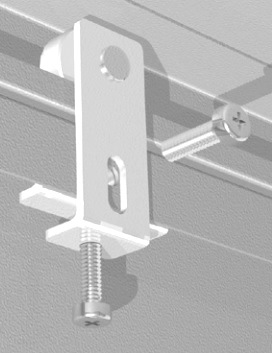 Сборочные детали по позициям: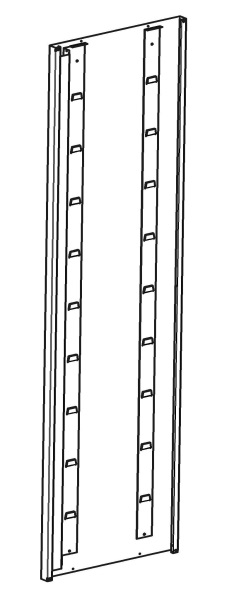 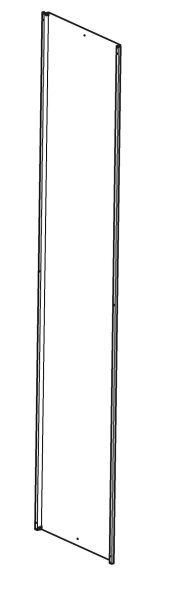 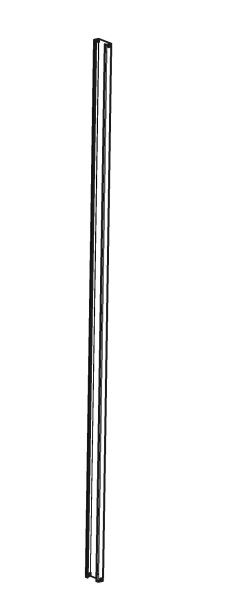 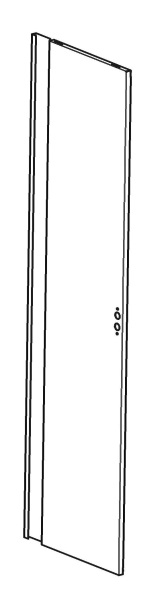 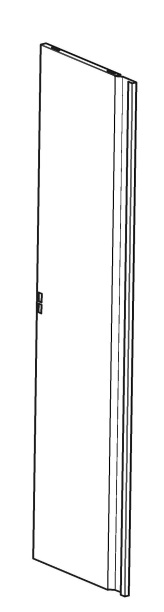      1-Боковина                       2-Стенка              3-Планка                      4-Дверь                   5-Дверь                                               задняя                                                    левая                      правая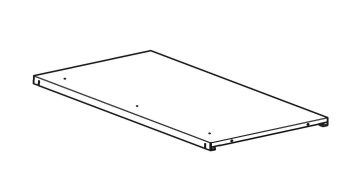 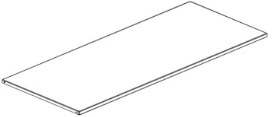 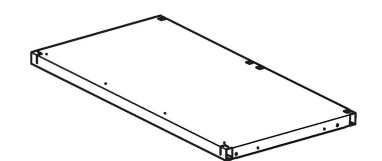                       6-Крыша                               7-Полка                                                8-Дно                                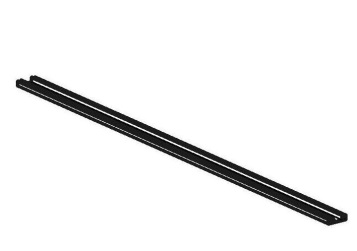 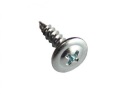 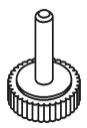 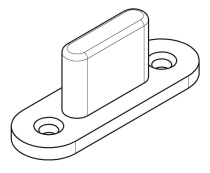    9-Планка направляющаяя             10-Саморез        11-Опора резьбовая   12-Шип направляющий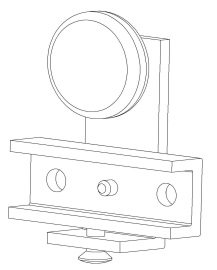 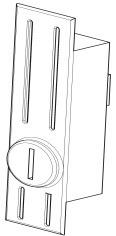 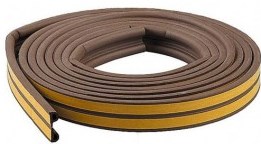         13-Ролик                           14-Замок                       15- Уплотнитель5.  Порядок сборки5.1.  Прикрепить задние стенки через центральные отверстия к планке как показано на рисунке (Х 2шт)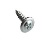 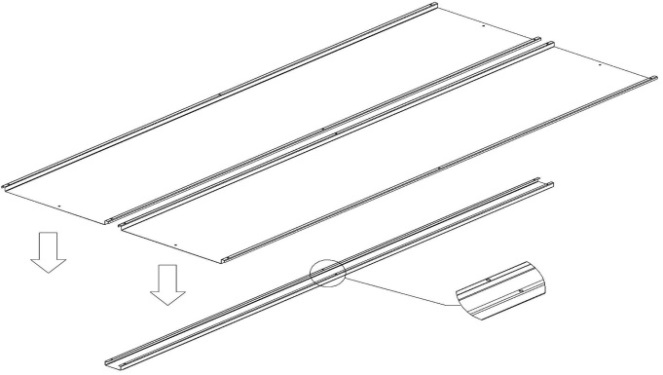 5.2. Соединить боковины и заднюю часть шкафа с помощью саморезов через центральные отверстия в задних стенках (Х 2шт) 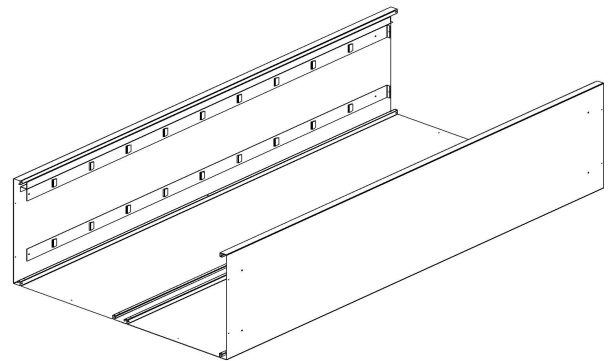 5.3. Установить и закрепить нижнюю направляющую на дно с помощью саморезов (Х 4шт)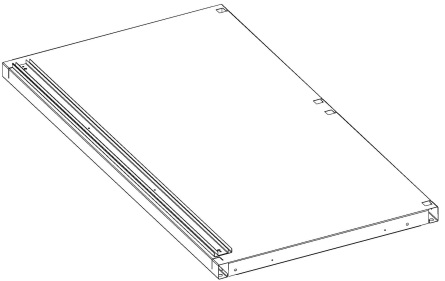 5.4. Установить и закрепить крышу/дно с помощью саморезов (Х 24шт)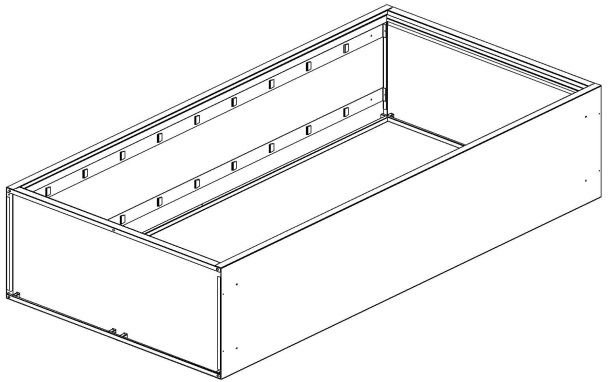 5.5. Вкрутить регулируемые ножки в дно. Поставить шкаф вертикально. 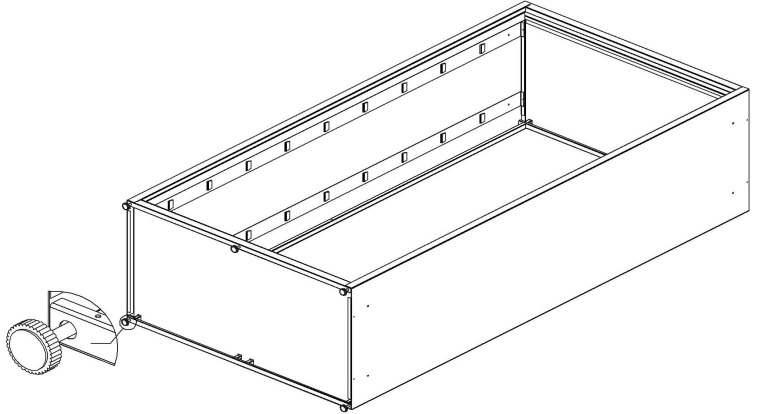 5.6. Установить направляющие шипы в нижней части правой и левой двери, как показано на рисунке. Закрепить каждый шип с помощью саморезов (Х 8шт)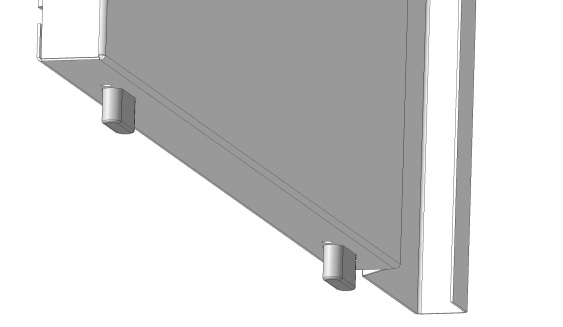 